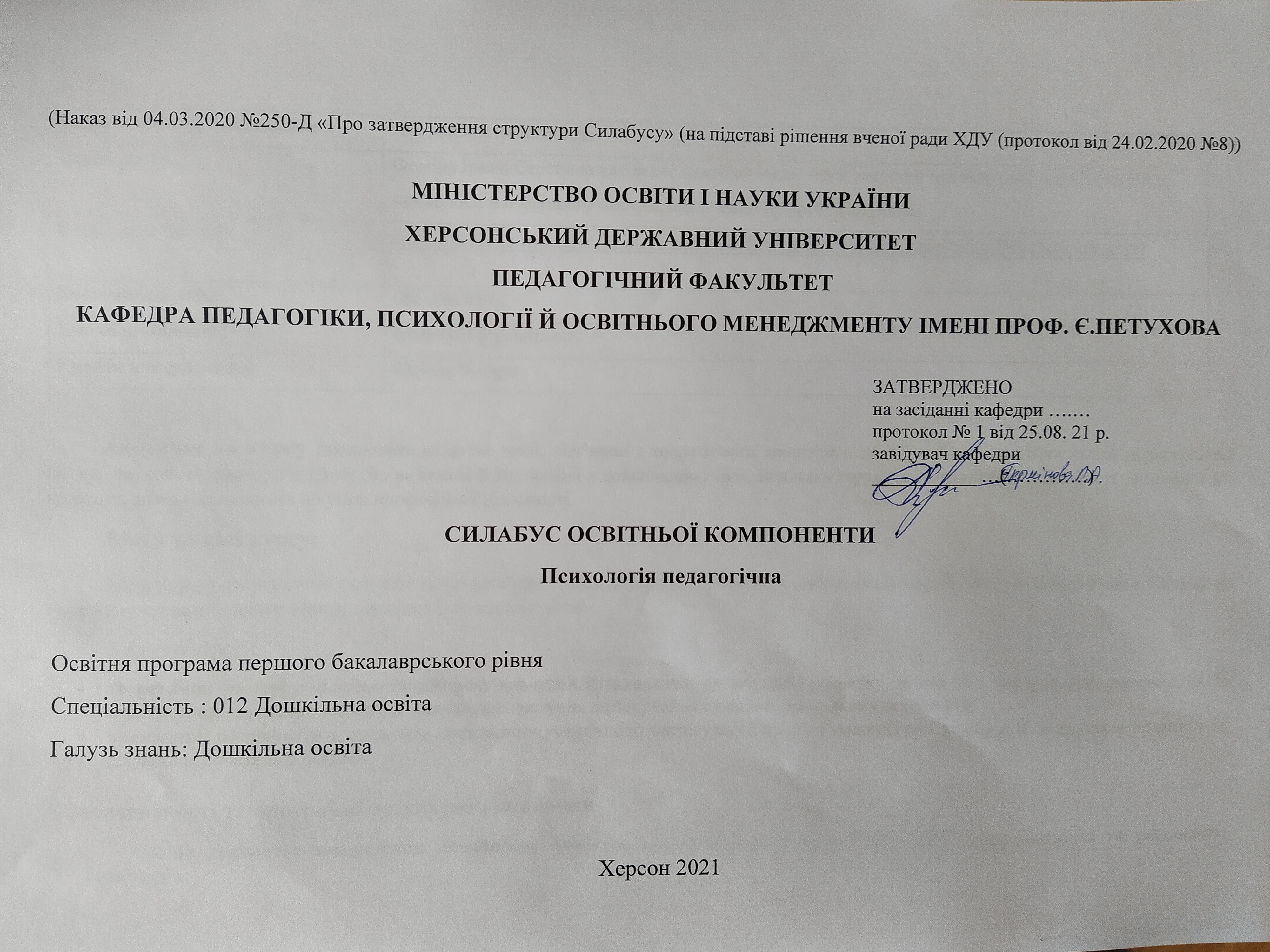 Анотація до курсу дисципліна включає теми, пов’язані з теоретичним аналізом педагогічної психології як галузі психологічної науки,  наукові знання про психологію навчання й виховання в дошкільному віці, загальної структури педагогічної діяльності та особистості педагога, адаптації педагога до умов професійної діяльності.Мета та цілі курсу:Мета курсу: формування у студентів теоретичних основ наукового світогляду майбутніх педагогів навичок аналітичного підходу до сучасних і традиційних концепцій навчання і виховання дітей.Завдання курсу: теоретичні: розкрити психологічний зміст навчання й виховання; виховання і розвитку, навчання і научуваності; проаналізувати психологічні механізми виховних  навчальних впливів, застосування сучасних навчальних технологій.практичні: сформувати у студентів прикладних умінь щодо застосування знань з педагогічної психології  в практиці педагогічної діяльності початкової освіти.Компетентності та програмні результати навчання Після успішного завершення дисципліни здобувач формуватиме наступні програмні компетентності та результати навчання:Інтегральна компетентність - здатність розв’язувати складні спеціалізовані завдання та практичні проблеми в галузі дошкільної освіти з розвитку, навчання і виховання дітей раннього і дошкільного віку, що передбачає застосовування загальних психолого-педагогічних теорій і фахових методик дошкільної освіти, та характеризується комплексністю та невизначеністю умов.Загальні компетентності:КЗ-3. Здатність до абстрактного мислення, аналізу та синтезу. КЗ-4. Здатність спілкуватися державною мовою як усно, так і письмово. КЗ-5. Здатність до планування, прогнозування і передбачення наслідків своїх дій, рефлексії.  КЗ-6. Здатність до міжособистісної взаємодії. КЗ-7. Здатність навчатися і оволодівати сучасними знаннями, зокрема, інноваційними методичними підходами, сучасними системами, методиками, технологіями навчання, розвитку й виховання дітей раннього і дошкільного віку.КЗ-8. Здатність застосовувати знання у практичних ситуаціях. Фахові компетентності:КС-1. Здатність працювати з джерелами навчальної та наукової інформації. КC-2. Здатність до розвитку в дітей раннього і дошкільного віку базових якостей особистості (довільність, самостійність, креативність, ініціативність, свобода поведінки, самосвідомість, самооцінка, самоповага). КС-3. Здатність до розвитку допитливості, пізнавальної мотивації, пізнавальних дій у дітей раннього і дошкільного віку. КС-4. Здатність до формування в дітей раннього і дошкільного віку первинних уявлень про предметне, природне, соціальне довкілля, властивості і відношення предметів; розвитку самосвідомості («Я» дитини і його місце в довкіллі). КС-13. Здатність до організації і керівництва ігровою (провідною), художньо-мовленнєвою і художньо-продуктивною (образотворча, музична, театральна) діяльністю дітей раннього і дошкільного віку. КС-15. Здатність до індивідуального і диференційованого розвитку дітей раннього і дошкільного віку з особливими освітніми потребами відповідно до їхніх можливостей. КС-18. Здатність знаходити, опрацьовувати потрібну освітню інформацію та застосовувати її в роботі з дітьми, батьками. КС-19. Здатність до комунікативної взаємодії з дітьми, батьками, колегами. Програмні результати навчанняПР-02 - Розуміти, описувати й аналізувати процеси розвитку, навчання та виховання дітей раннього і дошкільного віку з використанням базових психологічних і педагогічних понять та категорій.ПР-03 - Розуміти природу і знати вікові особливості дітей з різними рівнями розвитку, особливості розвитку обдарованих дітей, індивідуальні відмінності дітей з особливими освітніми потребами. ПР-04 - Розуміти і визначати особливості провідної – ігрової та інших видів діяльності дітей дошкільного віку, способи їх використання в розвитку, навчанні і вихованні дітей раннього і дошкільного віку. ПР-07 - Планувати освітній процес в закладах дошкільної освіти з урахуванням вікових та індивідуальних можливостей дітей раннього і дошкільного віку, дітей з особливими освітніми потребами та складати прогнози щодо його ефективності.ПР-13 - Здійснювати управління якістю освітнього процесу, керуючись психолого-педагогічними принципами його організації в системі дошкільної освіти та взаємодії з сім’єю.Обсяг курсу на поточний навчальний рікОзнаки курсуТехнічне й програмне забезпечення/обладнанняРозроблена програма курсу на сайті KSU, презентації, тестові завдання, електронні підручники. 4.Політика курсу Для успішного складання підсумкового контролю з дисципліни вимагається активність на заняттях, зосередженість та включеність в роботу всіх форм викладання курсу, присутність на заняттях, чітке висловлювання своєї думки та правильна вимова нових термінів та категорій наукової дисципліни. Якщо студент пропустив заняття йому потрібно відпрацювати його в день консультацій або назначений викладачем час. Високо цінується поважне ставлення до педагога, одногрупників та самого себе, яка проявляється в уважному слуханні один одного, підтримки виступаючого в аудиторії не підказками, а уважним слуханням доповіді. Студент повинен завжди пам’ятати правила і норми, якими визначається його академічна доброчесність.  З цими категоріями студент повинен бути ознайомлений до початку вивчення наукової дисципліСхема курсу9. Система оцінювання та вимогиМодуль 1, 2 Назва та максимальна кількість балів за модуліКритерії оцінювання та бали: максимальна кількість балів 5 балів за усну відповідь чи письмову відповідь на тестові завдання і 2 балів  самостійну роботу.10 балів – творче завдання студентів (Розробка власного розвивального заняття для дошкільників)8 практичних *5= 40 балів5 завдань самостійної роботи*2= 10 балів10. Список рекомендованих джерел (наскрізна нумерація)Основна література1.Власова О.І. Педагогічна психологія: Навч. посібник:-К.: Либідь, 2005-400с.2.Гончарук П.А. Психологія навчання.- К.: Рад. школа, 1986.-186с.3.Демидова И.Ф. Педагогическая психология: Учебное пособие.- Ростов н|Д:Изд-во «Феникс», 2003-224с.4.Зюбин Л.М. Психология воспитания.- М.: Высшая школа, 1991.-96с.5.Казанская В.Г.  Педагогическая психология.- СПб.: Питер,2003.- 366с.6.Костюк Г.С. Навчально-виховний процес і психічний розвиток особистості.-К.: Рад.школа,198.-608с.7.Кутішенко В.П. Вікова та педагогічна психологія (курс лекцій): Навч. посібник.-К.: ЦНЛ,2005.-128с.8.Лисянська Т.М. Педагогічна психологія: практикум: Навч. посібник.-К.: Каравела, 2009.-128с.9.Пазухина С.В. Педагогическая успешность: диагностика и развитие профессионального сознания учителя: Учеб.пособие.-СПб.: Речь, 2007.-224с.10.Подоляк Л.Г., Главник О.П. Основи педагогічної психології (психологія виховання) Навч .посібник.- К.: Главник,2006.-112с.11.Поліщук В.М. Вікова та педагогічна психологія (програмні основи, змістові модулі, інформаційне забезпечення): Навч.-метод посібник.- Суми: ВТД «Університетська книга», 2004.-330с.12.Полякова Г. Психологічний довідник вчителя./Г. Полякова.-К.: шкільний світ,2008.-128с.13. Базовий компонент дошкільної освіти в Україні / за ред.. О. Л. Кононко. – К.: Ред. Ж- лу «Дошкільне виховання», 1999. – 70с.14.Воспитание детей дошкольного возраста / под ред. Л. Н. Проколиенко. – К.: Рад. школа, 1990. – 386с15.Подоляк Л. Г., Главник О. П. основи педагогічної психології (психологія виховання). Навч.поібник. –К.: Главник, 2006. –с.3-5616.Практическая психология воспитания. Курс лекций /Сост. и ред. Бондарь Н. Э. – Запорожье: НТМРК – пресс, 2001. – 66с.17.Сергесь С. Воспитание ребенка с пеленок. – Д.: Изд – во, Стаякер, 2004. – 304с.18.Савчин М.В. Педагогічна психологія : Навч.посібник.- К.: Академвидав,2007.-424с.19. Степанов О.М. Педагогічна психологія: Навч.посібник.К.: АКадемвидав, 2011 – 411 с.20.Фридман Л.М., Кулагина И.Ю. Психологический справочник учителя.- М.: Просвещение, 1991. -228с.21.Хрестоматия по возрастной и педагогической психологии/ Под ред. И.И. Ильясова, В.Я. Ляудис.- М.: Изд-во Моск. ун-та, 1981.-304с.22.Хрестоматия по психологии / Под. ред. А.В. Петровского.- М.: Просвещение, 1987.- 447с.Додаткова література1.Александрова Я.А. Неврозы детей младшего школьного возраста. –СПб.: Диля, 2001.- 96 с. 2.Ануфриев А.Ф., Костромина С.Н.  Как преодолеть трудности  в обучении детей. Психодиогностические таблицы. Психодиагностические методики. Коррекционные упражнения.- М.: Изд-во «Ось-89», 2003-272с.3.Атемасова О.А.  Практична психологія  у початковій школі /Упоряд. О.А. Атемасова .- Х.: «Ранок», 2010.- 160с.43Баришполь С.В. Посібник практичного психолога: психодіагностика, тестування, розробка уроків психічного розвитку.- Х.: «Основа», 2009.- 267с.5.Готовність дитини до навчання / Упоряд. С. Максименко.,К.  Максименко, О. Главник.- К.: Мікрос – СВС, 2003.-112с.6.Зелінська Т.М., Воронова С.В., Хурчак А.Е.  Практикум із загальної психології: Навч. посібник.- К.: Каравела, 2008.-184с.7.Кліменко В.В. Механізм творчості: чи можна його розвивати? –К.: Шкільний світ, 2001.-96с.8.Коробко С.Л.Коробко О. І. Робота психолога з молодими школярами: Метод. посібник.- К.: Літера ЛТД,2006.- 416с.9.Кочерга О.В.Психофізіологія  шестирічних першокласників і адаптпція до школи.-К.: Шкільний світ, 2010.- 128с.10.Маценко В.Ф. Індивідуальний розвиток дитини.- К.: Главник, 2007.- 128с.11.Мілютіна К.Л.  Безмежна дитина .- К.: Главник, 2008.-128с.12.Психолого-педагогічна діагностіка школярів/ Упоряд. О.Л. Співак.- Х.: «Ранок»,2009.-160с.13.Рабочая книга школьного психолога /  Под ред.  И.В. Дубровиной.- М.: Просвещение . 1991.-303с.14.Рыбакова М.М. Конфликт и взаимодействие в педагогическом процессе: Книга для учителя .- М.: Просвещение , 1991.-128с.15.Терлецька Л.Г. Шкільна психодіагностика.- К.: Редакції загальнопедагогічних газет, 2003.-120с.16.Харрисон С. Счастливый ребенок /Пер. с англ. – М.: ООО Изд.дом «Сафил»,2005.- 192с.17.Шилова Т.А. Психодиагностика и коррекция детей с отклонениями в поведении.- М.: Айрис –пресс, 2004.- 176с.Інтернет-ресурси:О.М.Степанов, М.М. Фіцула Основи педагогіки і психології. Навчальний посібник. Київ,Академвидав, 2006.https://library.udpu.edu.ua/library_files/417343.pdfПоліщук В.М. Вікова і педагогічна психологія: навч. посібник 2010. – 352 с.https://www.yakaboo.ua/ua/vikova-i-pedagogichna-psihologija.html?gclid=Cj0KCQjwpreJBhDvARIsAF1_BU2Nor46RV9XN4-881lmXFQTwd7KabYOvMX1veht2l-WzouOt69wVkUaAqLmEALw_wcBПедагогічна психологія як наука http://pidruchniki.com/1566021237173/psihologiya/pedagogichna_psihologiya  Педагогічна психологія Навчально-методичний посібник http://subject.com.ua/psychology/pedagog_psychology/index.html Власова О.І. Педагогічна психологія: Навч. посібник  http://www.twirpx.com/file/667603/Назва освітньої компонентиПсихологія педагогічнаВикладач (і)Фоміна Ірина Сергіївна кандидат психологічних наук, старший викладач кафедри педагогіки, психології й освітнього менеджменту імені проф. Є. ПетуховаПосилання на сайтhttp://www.kspu.edu/About/Faculty/FElementaryEdu/ChairPedagPsychology.aspxКонтактний тел..066 394 05 61E-mail викладача:Irhen0105@gmail.comГрафік консультаційСереда V параЛекціїПрактичні заняттяСамостійна роботаКількість годин161856Рік викладанняСеместрСпеціальністьКурс (рік навчання)Нормативний/вибірковий20211 семестрДошкільна освіта2 курснормативнийТиждень, дата, годиниТема, план, кількість годин (аудиторної та самостійної)Форма навчального заняттяСписок рекомендованих джерел (за нумерацією розділу 11)ЗавданняМаксимальна кількість балівМодуль 1. Загальні основи педагогічної психологіїМодуль 1. Загальні основи педагогічної психологіїМодуль 1. Загальні основи педагогічної психологіїМодуль 1. Загальні основи педагогічної психологіїМодуль 1. Загальні основи педагогічної психологіїМодуль 1. Загальні основи педагогічної психологіїТиждень _дата, академічних годин:лекції – 2 годпракт.2 год.сам.роб – 10 годТема 1: Педагогічна психологія як галузь психологічної наукиПлан:Сутність, об’єкт і предмет педагогічної психологіїМета і завдання педагогічної психологіїСтруктура і функції педагогічної психологіїЗв’язок педагогічної психології з іншими науками.ЛекціяПрактичнеСамостійна робота1,3,14,151 )Ознайомитися з лекцією, відповісти на питання про  витоки педагогічної психології, а саме заповнити зробити порівняльний аналіз психологічних напрямів : біхевіоризм, психоаналіз, гуманістична психологія, когнітивна психологія, гештальт психологія. Назвати основних представників напрямів і особливості діяльності (порівняння в довільній формі, таблиця, презентація чи доклад)2) Самостійна робота Аналіз педагогічної психології в системі наук: міжпредметні зв’язки.3) Підготуватися до тестових завдань з теми лекції. У разі правильного виконання нараховуються ( 5 балів).4) Поясніть думки видатних видатних людей про виховання та освіту:«І виховання, і освіта нероздільні. Неможливо виховати, не передаючи знання, будь – яке знання діє виховувально». (Л. М. Толстой)-«Мистецтво навчання є мистецтво будити в юних душах допитливість і потім задовольняти її» (Антоль Франс)«Смисл життя нашого – безперервний рух» (Якуб Колас)5 балів2 балівТиждень _дата, академічних годин:лекції – 2 годпракт.2 год.сам.роб – 10 годТиждень _дата, академічних годин: лекції – 4 годпракт4 годСам. роб – 13 годТема 2: Назва: Теоретичні основи і методи педагогічної психологіїПлан: 1.Авторитарна та гуманістична концепції педагогічного процесу.2.Основні концепції психічного і особистісного розвитку в освітньому процесі3.Теоретичні засади навчально-виховного процесу. ЛекціяПрактичне 1,3,8,10 ,13,141.Зробити порівняльний аналіз авторитарної і гуманістичної концепції освітнього процесу2.Розкрийте зміст особистісно – зорієнтованої парадигми навчання і виховання3.Доведіть провідну роль навчання і виховання у розвитку особистості дитини4.Охарактеризуйте основні тенденції сучасної освіти5.Проаналізуйте освіту як систему, як процес і як результат 6.Сформулюйте основні проблеми педагогічної психогігієниВизначте основні поняття теми і випишіть їх у термінологічний словник.2 балиТиждень _дата, академічних годин: лекції – 4 годпракт4 годСам. роб – 13 годТема 3 : Методологія і методи педагогічної психологіїПлан: 1.Принципи педагогічної психології2.Класифікація методів дослідження педагогічної психології3.Характеристика методів педагогічної психології. Лекціяпрактичне1-101.Створити тестові завдання на тему методи педагогічної психології з закритими відповідями (мінімум 10- питань).2. Вибрати один на вибір метод дослідження в педагогічній психології і готувати доклад у довільній формі.3. Підготуватися до тестових завдань з теми « Методи педагогічної психології» у разі правильного виконання 5 балівМодуль 2 Психологічні основи навчання і виховання в дитинстві Модуль 2 Психологічні основи навчання і виховання в дитинстві Модуль 2 Психологічні основи навчання і виховання в дитинстві Модуль 2 Психологічні основи навчання і виховання в дитинстві Модуль 2 Психологічні основи навчання і виховання в дитинстві Модуль 2 Психологічні основи навчання і виховання в дитинстві Тиждень …дата, академічних годинлекції – 2 годпрактичні-  2 годсам.роб – 7 годЛекції – 2 годПрактичне – 2 годСам.роб -7Тема 4: Психологічні особливості навчання в дитинствіПлан1.Психологічні основи навчання дітей дошкільного віку2.Організація і зміст навчання дошкільників3.Пізнавальна активність дітей дошкільного віку4.Індивідуальний підхід у навчанні дошкільниківЛекціяПрактичнеСамостійна робота2,6,7,13,17,18,1.Проаналізуйте зміст поняття «парна педагогіка» та її ефективність у навчання дошкільників.2.Охарактеризуйте вікову специфіку навчання дітей дошкільного віку.3.Проаналізуйте опис формування і розвитку основних психічних процесів у дитини в теорії Ж. Піаже. Складіть теку із задачами Ж. Піаже, які відображають перехід дитини з одного етапу розвитку мислення на наступний.4.Складіть систему завдань і спеціальних вправ, спрямованих на розвиток довільного і опосередкованого мислення у дітей дошкільного віку. Розкрийте основні напрямки розвитку мовлення в дошкільному віці.Проаналізуйте вікові можливості навчання читанню, письму, математиці дітей дошкільного віку.Розробити власне розвивальне заняття для дітей дошкільного вікуПідбір і використання іграшок в ДНЗЗавдання:Розкрити питання:Роль іграшки у психічному розвитку дитиниУмови підбору та використання іграшок в ДНЗВиди іграшокСкладіть таблицю: «Іграшки для дітей дошкільного віку» по періодам (Для ДНЗ)Сформулюйте правила купівлі іграшок (для батьків)Підготуйте реферат на тему: «Іграшка як діагностичний інструментарій»Наведіть приклади шкідливих іграшокПроаналізуйте методичні рекомендації Міністерства освіти і науки України щодо підбору і використання іграшок для дітей дошкільного віку в ДНЗ.5 балів10 балівТиждень …дата, академічних годинлекції – 2 годпрактичні-  2 годсам.роб – 7 годЛекції – 2 годПрактичне – 2 годСам.роб -7Тема 5: Психологія вихованняПлан1.Виховання як суспільне явище та соціальна функція.  2.Психологічні механізми виховання3.Теорії виховання.4.Критерії вихованості, їх психологічна природа.Лекціяпрактичне1,7,13,14,151.Розкрийте зв'язок навчання і виховання. Поміркуйте як схематично можна продемонствувати взаємодію цих процесів. 2.Розкрийте сутність понять: формування, становлення, соціалізація, виховання. Конкретизуйте їхній зміст на прикладах.3. Проаналізуйте думки видатних людей: -«Які діти народжуються, це не від кого не залежить, але щоб вони шляхом правильного виховання зробились хорошими, - це залежить від нас» (Плутарх)-«Людина є істотою «найсумирнішого» і найбільш божественною, якщо вона зумовлена справжнім вихованням, якщо ж  її не виховувати або давати хибне виховання, тоді вона буде найдикішою твариною серед усіх, кого породжує земля» (Платон)-«Вихователь! – Яка возвеличена потрібна тут душа… Воістину, щоб створити людину, потрібно самому бути або батьком, або більше, ніж людиною» (Жан – Жак Руссо).4. Підговуватися до тестових завдань з теми «Психологія виховання». Уразі правильного виконання максимум 5 балів.5. Групова робота на тему «Теорії виховання». Кожен студент виступає представником певної теорії виховання і захищає свої ідеї.5 балів5 балівЛекції 2 годПрактичне – 2 годСам.роб.10Тема 6. Психологічні особливості виховання в дитинствіПлан:1.Особливості виховання дитини від народження до школи.2.Методи виховного впливу на дитину3.Особливості виховання дитини в умовах ДНЗ та сім`ї4.Індивідуальні аспекти виховання дитиниЛекціяПрактичнеСамостійна робота1,3,7Додаткова література 3,5,16,171.Розкрийте особливості дошкільного віку як сензетивного періоду для розвитку характеру дитини.2.Охарактеризуйте виховне значення праці для дітей дошкільного віку.3.Проаналізуйте виховні аспекти ігрової діяльності 4.Розкрийте умови виховання дитини:батьківська любов;дисципліна;можливості вибору;повага.1.Сформулюйте власні правила статевого виховання дітей дошкільного віку.2.Проаналізуйте ситуацію: «Дівчинка Саша, 4,5 р. Постійно грає машинками, б`ється з однолітками у дитячому садку, не підкоряється вимогам педагогів. Мама була впевнена, що не знає як поводитися із донькою.» Що порадите?5 балів2 балиЛекції 2 годПракт. 2 годСам.роб. 10Тема 7. Психологічні аспекти педагогічної діяльностіПлан:1.Загальна характеристика педагогічної діяльності2.Функції педагогічної діяльності 3.Структура педагогічної діяльності 4.Своєрідність педагогічної праці вихователя ДНЗЛекціяпрактичне9,10,12,19,20Розкрийте роль педагогічної діяльності у сучасному суспільстві (наукове есе).Охарактеризуйте специфіку педагогічної діяльності вихователя ДНЗ (Погранічна О., Звірюха Т.)Доведіть, що професійна діяльність вихователя ДНЗ має творчий характер (Гаман Вероніка)Створити портрет ідеального вихователя у довільній формі (найважливіші якості вихователя).Зробити діагностичну роботу з метою виявлення організаторських та комунікативних якостей особистості (Анкета КОС , запропонована Федоришиним Б.А.)5 балів2 балиЛекції 2 годПрактичне 4 годСам.роб. 6 годТема 8. Психологія особистості педагогаПлан:1.Психологія особистості педагога2.Професійно значущі якості особистості вихователя ДНЗ3.Педагогічні здібності 4.Професійна відповідність вихователя ДНЗЛекціяПрактичнеСамостійна робота9,10,12,19,201.Поясніть, як ви розумієте народну мудрість про любов і чи можна пов’язати її з особистістю вихователя:«Любов породжує любов, а жорстокість - зневагу»;«Любов усе здолає»;«За любов любов’ю платять»;«Серце бачить краще, ніж око». «Серце чує серце»2.Охарактеризуйте індивідуальні стилі педагогічної діяльності за А. К. Марковою і А. Я. Ніконовою. Розкрийте їх своєрідність у професійній діяльності вихователя3.Поясніть, у чому полягає реальна та ідеальна професійна Я – Концепція.Випробуйте методику «Особистісні чинники професійної діяльності» Дж. Голланда. Проаналізуйте результати та дайте відповідь на запитання: - Які типи особистості за Дж. Халландом найбільше відповідають професії вихователя. Дослідження оформити у зошиті з написанням висновку.5 балів2 бали